Individualus pagalbos vaikui planas Nuo ..................................... iki ...........................................(plano vykdymo termino pradžia) (plano vykdymo termino pabaiga)Numatomos plano aptarimo datos*: ................................................................................................................................................................................................ ................................(vaiko vardas, pavardė, grupė, kurią lanko) (plano patvirtinimo data)Koordinatorius .........................................................................................................................1. Problemos apibūdinimas, ugdymosi sunkumų aprašymas................................................................................................................................................................................. ................................................................................................................................................................................2. Pagalbos tikslas ir uždaviniai (siekiami pokyčiai )…………………………………………………………………………………………………………………………………………………………………………………………………………………………………………………………………………………………………………………………………………3. Tėvų (globėjų) lūkesčiai................................................................................................................................................................................ ................................................................................................................................................................................ 4. V aiko galios……………………………………………………………………………………………………………………………………………………………………………………………………………………………………………………………………………………………………………………………………………………5. Ugdymo dalyvių veiklos5.1. Švietimo pagalbos specialistų teikiama pagalba ugdymo įstaigoje, jos intensyvumas5.2. Tėvų (globėjų) susitarimai su ugdymo įstaiga UGDYMO ĮSTAIGA ................................................................................(ugdymo įstaigos pavadinimas)....................................................................................(VGK pirmininkas, vardas, pavardė)....................................................................................(parašas)....................................................................................(pasirašymo data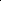 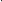 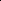 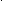 VeiklosPeriodiškumas /data,laikasSpecialistas Pokytis/Pagalbos teikimo aptarimas komandojePagalba vaikuiVeiklosBendradarbiavimas su ugdymo įstaigaKita tėvų (globėjų) pagalba